NOTICE OF AMENDED REGULATIONAugust 13, 2007DEPARTMENT OF EDUCATIONDivision of Universities University of North FloridaREGULATION TITLE:Vehicle Parking PermitsREGULATION NO.:9.0020RSUMMARY:The proposed changes to the regulation include granting the President the authority to designate when a valid parking permit must be displayed, denoting locations for permit parking during peak times, permit exemption and parking designation for state vehicles with state license tags and regulating parking in parking lot sixteen (16).FULL TEXT:The full text of the regulation being proposed is attached.AUTHORITY:Resolution of the Florida Board of Governors dated January 7, 2003 and Florida Statutes 1001.74 and 1006.66.UNIVERSITY OFFICIAL INITIATING THE PROPOSED REVISED REGULATION:Shari Shuman, Administration and FinanceINDIVIDUAL TO BE CONTACTED REGARDING THE PROPOSED REVISED REGULATION:Stephanie Howell, Paralegal, Office of the General Counsel, showell@unf.edu, phone (904)620- 2828; fax (904)620-1044; Building 1, Room 2100, 1 UNF Drive, Jacksonville, FL 32224.Any comments regarding the amendment of the regulation must be sent in writing to the contact person on or before September 7, 2007, to receive full consideration.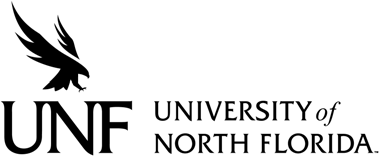 Regulation Number: 	Effective Date:  		Revised Date: 	Subject: Responsible Division: Indicate what type of Regulation this is: New Regulation 	 	 	        	     	Major Revision of Existing Regulation Minor/Technical Revision of Existing Regulation         Reaffirmation of Existing Regulation STATEMENT OF REGULATIONAny motor vehicle parked on University property during designated hours must display a valid University parking permit. Parking a vehicle on University property is a privilege, not a right, and is made available only pursuant to the parking regulations contained in these regulations this chapter.All motor vehicles parked on University property, whether parked by students faculty, staff, vendors, contractors, visitors, or others not specifically exempted in paragraph (5) below, must display a valid parking permit between the hours of 7:00 a.m. to 9:00 p.m. Monday through Thursday and from 7 a.m. to 7 p.m. on Friday. on the days and at times designated by the University’s President. This information is published on the Parking Services web site (www.unf.edu/parking) and is available from the Parking Services Department. During special events on campus, parking in selected areas may be limited and subject to an additional special parking fee for the event. All other parking requirements contained in these regulations are in effect 24 hours per day throughout the calendar year.Purchase of Designated Parking Permit, Garage Parking Permit or other premium a specific category parking permit does not necessarily guarantee a parking space in a specific location. On some occasions, high traffic flow periods may result in all premium the spaces in a specific location being occupied. All permits allow parking in discount lots and if a space is not available in the other areas allowed with a specific parking permit, In such cases, premium permit holders will be required to park in general these discount parking areas.All visitors to campus who desire to park a vehicle on University property must purchase and display a non-refundable single- day parking permit. These single- day parking permits do not allow for parking in all spaces on campus. Location allowance and/or restrictions are noted on the permit.The following vehicles are exempted from the requirement of displaying parking permits:Vehicles parked inside an authorized University construction fence; orDelivery vehicles, law enforcement vehicles, telephone, water or power trucks, press vehicles, vending machine service vehicles, limousine service, taxis, and buses as long as the vehicle clearly displays markings identifying its purpose.;Vehicles with “STATE” license tags – for those State vehicles without specifically assigned spaces, these vehicles must be parked in lot 18 or lot 53; orVehicles of individuals parking in lot 16 (University Center lot), except for any spaces allocated to Housing in the north-west corner of this lot, who have business in the University Center and who are not University employees or students.Contractors and contractor personnel engaged in University construction projects will be provided specific parking instructions. However, any contractor who fails to comply with the parking instructions provided and parks outside of the specified areas will be subject to all parking regulations, including payment for and display of a valid parking permit.Except for any spaces allocated to Housing in the north-west corner, lot 16 (University Center lot) is only available for vehicles of individuals with business in the University Center. Vehicles of University employees or students with business in the University Center must display a valid parking permit other than a Discount permit to park in lot 16.Authority: Resolution Florida Board of Governors dated January 7, 2003 Florida Statutes 1001.74(35) and 1006.66History –New 10-20-05, Formerly 5.1002, 6C9-11.002